ЗАСЕДАНИЕ РЕСПУБЛИКАНСКОЙ КОМИССИИ ПО ПОДГОТОВКЕ И ПРОВЕДЕНИЮ ВСЕРОССИЙСКОЙ ПЕРЕПИСИ НАСЕЛЕНИЯ 2020 ГОДА НА ТЕРРИТОРИИ РЕСПУБЛИКИ МАРИЙ ЭЛ 
2 НОЯБРЯ 2021 Г.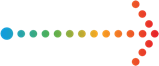 2 ноября 2021 года состоялось очередное заседание Республиканской комиссии по подготовке и проведению Всероссийской переписи населения 2020 года на территории Республики Марий Эл.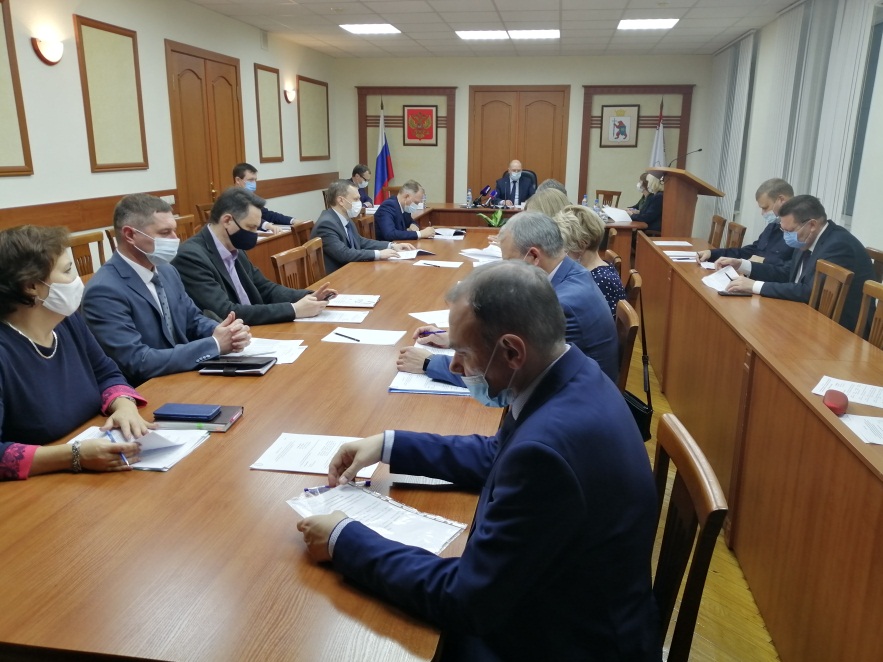 Были заслушаны доклады: О ходе проведения Всероссийской переписи населения 2020 года на территории Республики Марий Эл (временно исполняющий обязанности руководителя Маристата, заместитель председателя комиссии - Петрова Инна Павловна).О мониторинге участия в переписи населения государственных и муниципальных служащих, служащих территориальных отделов федеральных органов исполнительной власти и работников бюджетной сферы на портале «Госуслуги» (руководитель Департамента информатизации и связи Республики Марий Эл – Суворов Венедикт Декартович).Об организации переписи лиц, проживающих в стационарных организациях социального обслуживания, подведомственных Министерству социального развития Республики Марий Эл (заместитель министра социального развития Республики Марий Эл – Солдатов Дмитрий Анатольевич).Об организации переписи лиц, проживающих в стационарных медицинских организациях, находящихся в ведении Министерства здравоохранения Республики Марий Эл (начальник отдела государственной гражданской службы и кадровой работы министерства здравоохранения Республики Марий Эл – Рокина Елена Григорьевна).Уполномоченные по вопросам переписи в муниципальных образованиях и главы администраций городских округов и муниципальных районов присутствовали на заседании Комиссии в режиме видеоконференцсвязи.